Ecole Saint Joseph, 2 rue des Mues, 44590 Sion Les Mines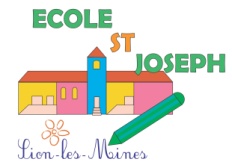 MOT D'ABSENCEJe soussigné(e), ................................................., responsable de l'enfant................................................., scolarisé(e) en classe de .....................,signale à l'école qu'il (elle) a été / sera absent(e):du ....................................... ........................... au ........................... .......................................pour la raison suivante: ................................................. ...................... ......................Date et signature:Ecole Saint Joseph, 2 rue des Mues, 44590 Sion Les MinesMOT D'ABSENCEJe soussigné(e), ................................................., responsable de l'enfant................................................., scolarisé(e) en classe de .....................,signale à l'école qu'il (elle) a été / sera absent(e):du ....................................... ........................... au ........................... .......................................pour la raison suivante: ................................................. ...................... ......................Date et signature:Ecole Saint Joseph, 2 rue des Mues, 44590 Sion Les MinesMOT D'ABSENCEJe soussigné(e), ................................................., responsable de l'enfant................................................., scolarisé(e) en classe de .....................,signale à l'école qu'il (elle) a été / sera absent(e):du ....................................... ........................... au ........................... .......................................pour la raison suivante: ................................................. ...................... ......................Date et signature:Ecole Saint Joseph, 2 rue des Mues, 44590 Sion Les MinesMOT D'ABSENCEJe soussigné(e), ................................................., responsable de l'enfant................................................., scolarisé(e) en classe de .....................,signale à l'école qu'il (elle) a été / sera absent(e):du ....................................... ........................... au ........................... .......................................pour la raison suivante: ................................................. ...................... ......................Date et signature: